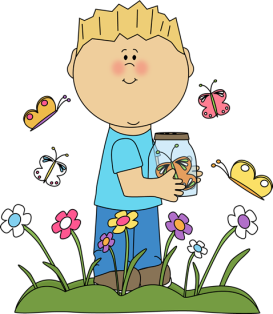 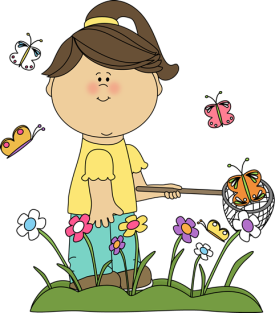 *Subject to changed based on weather.  | **Lunch will be provided off campus.  #Outdoor activities: Please make sure to dress your child to be outside.  March 16thMondayMarch 17thTuesdayMarch 18thWednesdayMarch 19th  ThursdayMarch 20th   FridaySpring Fling Movie & Park Fun Staycation Day Safari Fun Lazy Day $2Spring Fun 9:30-3:00pm $8*#BA Cinemark &  Haikey Creek Park 8:15am – 4:00pm**Sack lunches provided by Rhema & afternoon snack will be at the park.$3Roller Skating @ the NRC 9:00-12:00pmSnow Cones 1:00-3:00pm $7#Tulsa Zoo 9:00-4:00pm**Sack lunches provided by Rhema & afternoon snack will be at the zoo. $1Pajama DayChill Time | Movie & Popcorn